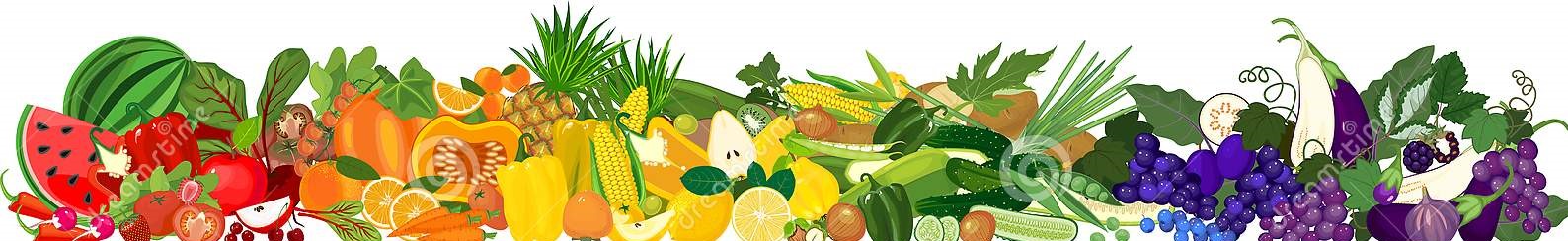 Bruna Santucci OcchienaNutricionista CRN3 18721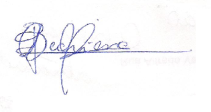 Bruna Santucci OcchienaNutricionista CRN3 18721Bruna Santucci OcchienaNutricionista CRN3 18721Bruna Santucci OcchienaNutricionista CRN3 18721Prefeitura Municipal de Capão Bonito - Setor de Alimentação EscolarCardápio 2022 - Ensino Médio / Eja (Idade de 15 a 18 anos) – 1ª SemanaPrefeitura Municipal de Capão Bonito - Setor de Alimentação EscolarCardápio 2022 - Ensino Médio / Eja (Idade de 15 a 18 anos) – 2ª SemanaPrefeitura Municipal de Capão Bonito - Setor de Alimentação EscolarCardápio 2022 - Ensino Médio / Eja (Idade de 15 a 18 anos) – 3ª SemanaPrefeitura Municipal de Capão Bonito - Setor de Alimentação EscolarCardápio 2022 - Ensino Médio / Eja (Idade de 15 a 18 anos) – 4ª Semana